                  KERHOAVUSTUKSEN HAKU 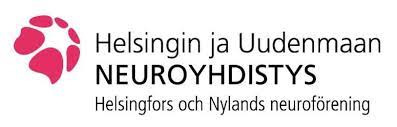 Tällä lomakkeella haetaan kerhoavustusta jäsenistölle suunnattuun toimintaan. Avustusta voi hakea esimerkiksi kerhon toteuttamaan teatterireissuun tai asiantuntijaluennon järjestämiseen.

Tullakseen käsitellyksi hakemus tulee tehdä viimeistään viikkoa ennen hallituksen kokousta.

Säästä kaikki saamasi kuitit ja laskut ja toimita ne yhdistyksen sihteerille paperisina tai skannattuina sähköpostin kautta.Kerhon nimi:Oma nimesi:Sähköpostiosoite:Puhelinnumero:Avustuskohteen kokonaiskustannukset:Kerhon omavastuu osuus (€):Avustusmäärä mitä haetaan yhdistykseltä:Osallistujamäärä:Lisätietoja: